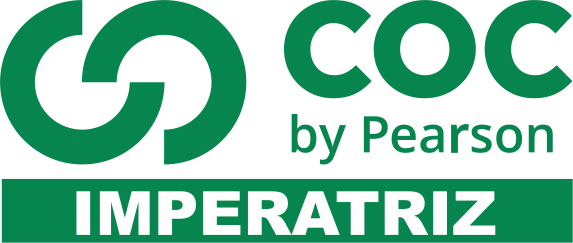 Read the text below and answer the questions according to it in Portuguese. (Responda em português)Mozart: The Boy Who Changed the World With His MusicAt five years old he composed a minuet. By six, he was performing for royalty. The compelling story of Wolfgang Amadeus Mozart is a timeless tale of musical genius, its rewards, and its pitfalls. Author and musician Marcus Weeks takes us around Mozart’s world – from the Royal courts of 18th century Europe to the opera houses and balls where Mozart enjoyed triumph and fame. We met the kings and queens of the age, learned of the young Mozart’s favorite games, see the clothes he wore, and the new musical instrument of the time. The lively text also gives readers an appreciation of Mozart’s vast legacy of immortal music.                                                                                              (<http://shop.nationalgeographic.com/products                                                                                                                      [accessed November 2008]>)01. Para que público Mozart se apresentava antes dos seis anos?____________________________________________________________________________________________ 02. Em que século e em que ambiente Mozart viveu?____________________________________________________________________________________________ ____________________________________________________________________________________________ ____________________________________________________________________________________________ ____________________________________________________________________________________________  03.Justifique o título do livro Mozart: the Boy Who Change the World With His Music.___________________________________________________________________________________________ ___________________________________________________________________________________________ ___________________________________________________________________________________________ ___________________________________________________________________________________________ ___________________________________________________________________________________________ 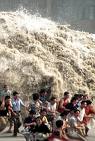 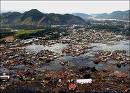                                      Tsunamis       On December 26, 2004, the world wondered at the images of one of the biggest  and most devastating natural disasters in recent memory. A violent earthquake in the Indian Ocean of a magnitude of 9 on a scale of 1 to 12, initiated several tsunamis and hit Indonesia, Sri Lanka, India and Thailand, killing more than two hundred thousand people.       But what kind of phenomenon is this?       A tsunami is a chain of fast moving waves caused by sudden trauma in the ocean. They can be generated by earthquakes or volcanic eruptions. These destructive waves can move across the ocean as fast as a jet airplane – about 600 miles per hour (960 km/h). In deep waters the waves are a few feet high, but when they reach the shallow coasts, they can be over 50 feet (15 meters) high and devastate whole villages. Unfortunately we can’t stop them, but we can use a Tsunami Warning System to warm people of an imminent tsunami up to a few hours before it hits the coast. 04.Onde ocorreu o tsunami?___________________________________________________________________________________________  05. A que velocidade as ondas de um tsunami viajam?___________________________________________________________________________________________ 06. A que altura as ondas de um tsunami chegam quando elas alcançam a parte rasa da costa?___________________________________________________________________________________________ GETTING GIRLS TO PLAY VIDEO GAMES       Why do adolescents boys seem to be better than girls at computers and video games? It could be that the industry has been ignoring its female consumers. Studies have shown that boys and girls tend to be equally interested in computers until about age eleven or twelve, when girls begin losing interest. Eventually this can put girls in a tremendous disadvantage, especially in today’s computer age. Child-education experts think that part of the problem may be that the most of the computer and video software on the market emphasizes violence, competition and action – popular themes with boys but not with girls, who tend to prefer games that emphasize a story line, cooperation and character development. Manufacturers recognizing that girls are an untapped market, are now working to produce games for them. Educators hope that the new software and games will keep the girls interested in computer technology long after they stop playing games.07. Answer the question below in Portuguese according to the text:Por que os garotos são melhores que as garotas em computadores e videogames?_____________________________________________________________________________________________ _____________________________________________________________________________________________ _____________________________________________________________________________________________Parati is a relatively small town on the southeast coast of Rio de Janeiro with almost 36,000 inhabitants. In the center of Parati there is a square with a little stone church surrounded by palm trees. The square is the place where the locals and tourists meet in the warm summer evenings. At night, the meeting places are the town bars and restaurants that offer good food and music.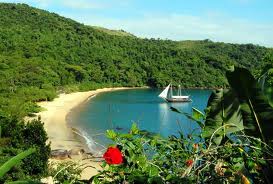 From the numerous beaches, my favorite is Praia do Meio, with its calm and clear waters. I also like going for a walk on the narrow streets to enjoy the beautiful colonial houses.Answer in Portuguese according to the text.08. Onde é o local?_____________________________________________________________________________________________ _____________________________________________________________________________________________ 09. Como é o local?_____________________________________________________________________________________________ _____________________________________________________________________________________________ 10. O que você pode ver lá?_____________________________________________________________________________________________ _____________________________________________________________________________________________11. O que você pode fazer lá?_____________________________________________________________________________________________ _____________________________________________________________________________________________ _____________________________________________________________________________________________Climate Change       The burning of coal, oil and natural gas, as well as deforestation and various agricultural and industrial practices, are altering the composition of the atmosphere and contributing to climate change. These human activities cause greater concentrations of particles and greenhouse gases in the atmosphere. Increased concentration of carbon dioxide and methane have a heating effect.Answer in English according to the text: (Responda em inglês de acordo com o texto)12. What human activities are contributing to climate change?_____________________________________________________________________________________________ _____________________________________________________________________________________________ 13. Which greenhouse gases are the main factors causing climate change?_____________________________________________________________________________________________ _____________________________________________________________________________________________                                                            BIODIVERSITY       Biodiversity is the sum of all species on the planet. Some of these species contain important substances that treat several diseases. The most relevant thing about biodiversity is that the rich North needs it and the poor South has it.       One of the ways to promote a sustainable development is to pay the poor nations to save the forests that they steel have. Resources can be extracted but not exhausted. Thus, the environment can be preserved.       The Earth belongs to all mankind. Everybody needs to help in the protection of the planet. And there is much to do. We have to fight pollution in all its forms to avoid acid rain, greenhouse effect, and the death of species, rivers, lakes and seas.VOCABULARY:Sum- totality         disease- doença         ways- manners          development- desenvolvimento             Thus- assim                                    environment- natural conditions                 to belong- pertencer                Mankind- the human race                       to avoid- evitarResponda em português de acordo com o texto:14. O que é biodiversidade?_____________________________________________________________________________________________ _____________________________________________________________________________________________ 15..Cite três consequências da poluição mencionadas no texto.    _____________________________________________________________________________________________ _____________________________________________________________________________________________ 16. Complete the sentences with a verb from the box. Use the present perfect form. 										1. They       haven’t eaten            Japanese food.2. __________________ you ever ______________________ to the United States?3. She __________never ______________________ by plane.4. I _______________________________ a famous person.5. Fábio _______________________________ the new movie.6. Pedro __________________________________ a book by Shakespeare.7. Anna ____________________________________ a horse.17. Look at Amanda’s list. Write questions using the cues. Then answer the questions in the affirmative or negative form using already or yet. 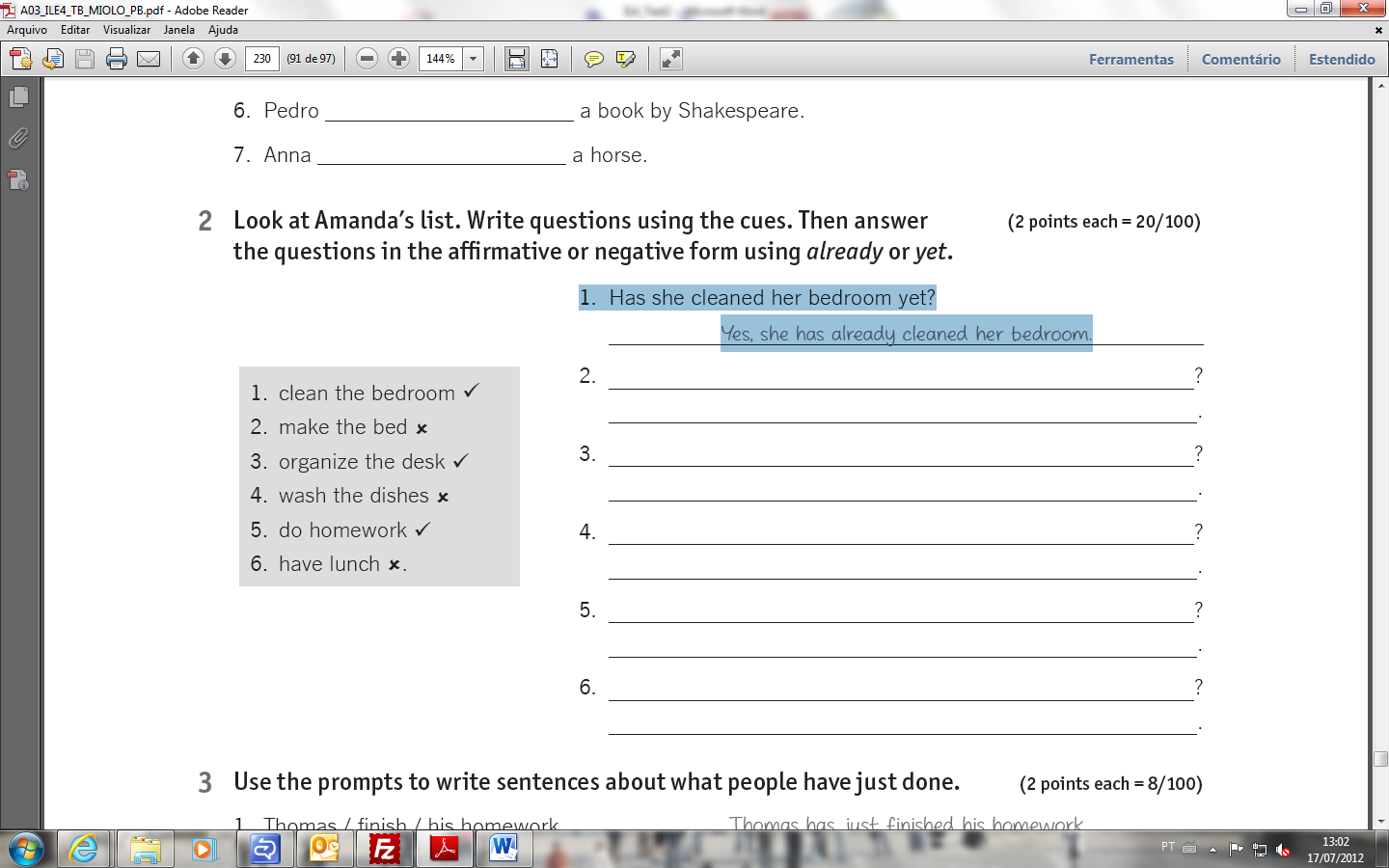 1. Has she cleaned her bedroom yet?Yes, she has already cleaned her bedroom.2. _________________________________________________________________?_________________________________________________________________3. _________________________________________________________________?    _________________________________________________________________4. _________________________________________________________________?    _________________________________________________________________5. _________________________________________________________________?_________________________________________________________________6. _________________________________________________________________?    _________________________________________________________________18. Use the prompts to write sentences about what people have just done. 1. Thomas / finish / his homework  Thomas has just finished his homework        .2. Giovanna / have dinner _______________________________________________.3. Felipe and Guto / win the game ________________________________________.4. Fabiana / leave home _________________________________________________.5. Lucas / arrive at school _______________________________________________.19. Read the article about a different form of art. Then complete the title of the paragraph with the correct word. (Leia o artigo sobre forma diferente de arte. Complete o título do parágrafo com a palavra correta)___________________________________ can be defined as a form of art that uses any medium to represent the artist’s idea, emotion and imagination. There are several arts movements and styles in this category. It includes paintings, sculpture, literature and calligraphy.( applied arts – performing arts – visual arts)20. Use already or yet to complete the sentences below.a) I have ____________________________ finished my homework.b) Mary hasn’t arrived _______________________________.c) Have you finished your homework ________________________________?d) The girls haven’t gone to school _________________________________.e) We have ______________________________ had lunch.21. Use since or for to complete the sentences below.a) I have studied here _____________________ 2014.b) She has worked ______________________ two hours.22. Use never or yet to fill in the sentences.a) I have ___________________________ seen a UFO.b) Bob hasn’t had lunch ____________________________.23. Use the simple past or present perfect to complete the sentences below.a) Billy ________________________________ the accident. (saw – has seen)b) We ________________________________ hard for this test yesterday. (studied – has studied)PHYSICAL EXERCISE AND INTELLIGENCE       Intelligence is not a simple quality. It involves:> the ability to learn;> the ability to solve problems;> the ability to think quickly.       Different people use these abilities in different ways in dealing with ideas and symbols, solving practical problems (fixing the washing machine, for example), and relating with other people.       One of the most effective way to stay mentally sharp is to keep the mind active – especially as we grow older. Intelligence increases until the age of 26. It stabilizes until the age of 40, and then declines slowly.       A well-exercised mind uses less energy than an untrained one. One reason for this is that the brain adapts to mental training just like our muscles respond physical training.       A trained brain uses fewer neurons, just like fit muscles use less fibers to perform a task. As a result, less fuel (carbohydrates) is consumed and more efficiency is achieved.       And the mind, like the body, is able to do more with less effort. In short, although the combination of physical and mental activity is not the Fountain of Youth, it certainly is the best thing we can do to keep our intelligence sharp.                                                                                                                                                                                          Based on www.earthden.org.                                                                                                                                                                                         Accessed on May 2, 201024. O que a inteligência envolve?  _____________________________________________________________________________________________ _____________________________________________________________________________________________ __________________________________________________________________________________________________________________________________________________________________________________________ _____________________________________________________________________________________________ _____________________________________________________________________________________________